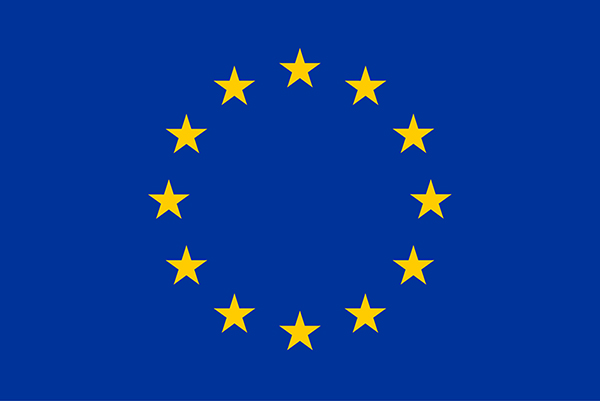 Single Market Programme (SMP)Application FormAdministrative Forms (Part A)Technical Description (Part B)Representation of SMEs’ interests in European standardisationEISMEA-SMP-STA-FPA-SME-2021 (SMP Standardisation)Version 2.0 October 2021 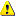 ADMINISTRATIVE FORMS (PART A)Before filling in this form, please read carefully the relevant call for proposals, the guide for applicants and any other reference documents related to this grants programme available on our site. Please make sure that your application:is submitted on the correct form, completed in full and dated;is signed by the person authorised to enter into legally binding commitments on behalf of the applicant;presents a budget in conformity with the funding rules;meets the submission arrangements set out in the call;is submitted by the deadline.The evaluation committee or, where appropriate, the authorising officer responsible may ask an applicant to provide additional information or to clarify the supporting documents submitted in connection with the application, provided that such information or clarification does not substantially change the proposal.By submitting an application the applicant accepts that in case of award certain data like the name, locality and amount (amongst others) will be published. I. INFORMATION ON THE APPLICANTS 1.1 Coordinator
Legal entity details will be asked to the eligible applicants in a subsequent procedural phase by REA (Research Executive Agency).Any change in the addresses, phone numbers, fax numbers or e-mail, must be notified in writing to the Authorising Officer. The Authorising officer will not be held responsible in the event that it cannot contact an applicant.
1.2 Applicant No 2 (Repeat this part as often as is required to include all applicants).
 Legal entity details will be asked to the eligible applicants in a subsequent procedural phase by REA (Research Executive Agency).Any change in the addresses, phone numbers, fax numbers or e-mail, must be notified in writing to the Authorising Officer. The Authorising Officer will not be held responsible in the event that it cannot contact an applicant.1.3 Affiliated Entity No 1 (Repeat this part as often as is required to include all affiliated entities).   
Bank details will be asked to the eligible applicants in a subsequent procedural phase by REA (Research Executive Agency).3.1 Applicant No1 Coordinator3.2 Applicant No 2 (Repeat this part as often as is required to include all applicants)3.3 Affiliated Entity No 1 (Repeat this part as often as is required to include all affiliated entities)II. OPERATIONAL CAPACITY (one form for each project)1.1 Coordinator1.2 Applicant No2 (Repeat this part as often as is required to include all applicants)1.3 Affiliated Entity No1 (Repeat this part as often as is required to include all affiliated entities)TECHNICAL DESCRIPTION (PART B)COVER PAGENote: Please read carefully the conditions set out in the Call document (for open calls: published on the Portal). Pay particular attention to the award criteria; they explain how the application will be evaluated.TABLE OF CONTENTSADMINISTRATIVE FORMS (PART A)	3TECHNICAL DESCRIPTION (PART B)	14COVER PAGE	14PROJECT SUMMARY	141. RELEVANCE	151.1 Background and profile	151.2 Needs analysis and specific objectives	151.3 Complementarity with other actions and innovation — European added value	152. QUALITY	152.1 Concept and methodology	152.2 Consortium set-up	162.3 Project teams, staff and experts	162.4 Consortium management and decision-making	172.5 Project management, quality assurance and monitoring and evaluation strategy	172.6 Cost effectiveness and financial management	172.7 Risk management	173. IMPACT	183.1 Impact and ambition	183.2 Communication, dissemination and visibility	183.3 Sustainability and continuation	184. MULTI-ANNUAL ACTION PLAN	205. DECLARATIONS	23ANNEXES	23PROJECT SUMMARY 1. RELEVANCE 1.1 Background and profile1.2 Needs analysis and specific objectives1.3 Complementarity with other actions and innovation — European added value2. QUALITY 2.1 Concept and methodology 2.2 Consortium set-up 2.3 Project teams, staff and experts2.4 Consortium management and decision-making2.5 Project management, quality assurance and monitoring and evaluation strategy2.6 Cost effectiveness and financial management2.7 Risk management3. IMPACT3.1 Impact and ambition3.2 Communication, dissemination and visibility3.3 Sustainability and continuation]4. MULTI-ANNUAL ACTION PLAN 5. DECLARATIONS ANNEXESLIST OF ANNEXES a summary table indicating the persons that will make up the core team responsible for managing and implementing the project with their qualifications and competences (accompanied by a curriculum vitae or description of the profile of the people); the organisation's activity reports of the last 3 years;an exhaustive lists of previous projects and activities performed and connected to standardisation or to the actions to be carried out; a brief summary of an official strategy/policy paper/action plan or another proof of evidence of a successful model in place in the field of standardisation priority/topic; a brief description of the technical capacity available for an effective participation in the technical work with respect to the development and revision of European standards which is necessary for the support of Union legislation and policies;a description of the technical equipment, tools or facilities and patents at the disposal of the applicant;a proof of national membership of at least two thirds of Member States; a description of the geographical coverage in terms of membership and the strategy to develop it further;an inventory of natural or economic resources involved in the project.SUMMARY OF THE APPLICATIONTitle:Identity of the  Coordinator: Summary of the action in English:Duration (in months):Requested amount (in €):1 REFERENCES OF THE APPLICANTS 1.1.1 IDENTITY OF THE APPLICANTOfficial name in full:Acronym: (if applicable) Official legal form: (Not applicable if the applicant is a natural person)Legal personality:(Reply by "YES" or "NO"). (In case you answered "NO"):For entities with no legal personality under national law please indicate the representative empowered to take part in court proceedings on their behalf:Place of establishment or registration:(Address and country) Entity registration number: (Not applicable if the applicant is a public-sector body. For natural persons, the applicant should indicate the number of his/her identity card or, failing that, of his passport or equivalent.) VAT number (if applicable):PIC number:1.1.2 CONTACT DETAILSStreet address:Postcode:City:Region (if applicable):Country:Telephone: 					Mobile: Fax:E-mail address:Website: 1.1.3 CONTACT PERSON RESPONSIBLE FOR THE PROPOSAL/CoordinatorFamily name:					First Name:Position/Function:Telephone:					Mobile:Fax:E-mail address:1.1.4 LEGAL REPRESENTATIVE (PERSON AUTHORISED TO SIGN THE AGREEMENT)Family name:					First Name:Position/Function/Mandate:Telephone:					Mobile: Fax: E-mail address:1.1.5 ORGANISATION DETAILS1.1.5 ORGANISATION DETAILS1.1.5 ORGANISATION DETAILS1.1.5 ORGANISATION DETAILS1.1.5 ORGANISATION DETAILSIs your Organisation independent?YNNumber of employeesIf No, please indicate name(s) of owner(s) who own 25 % or more or the public authority supervising your organisationBusiness AreaInternet homepage 1.1.6. INFORMATION CONCERNING PARTICIPATION AND INVOLVEMENT1.1.6. INFORMATION CONCERNING PARTICIPATION AND INVOLVEMENTAmount of funding which the company/ organisation undertakes to provide for the operation (in Euro)By which means and when will the co-financing take place?Is the co-financing decision irrevocable?(if the answer is “No”, please comment)Role and involvement in implementing the proposed project1.2.1 IDENTITY OF THE APPLICANTOfficial name in full:Acronym: (if applicable) Official legal form: (Not applicable if the applicant is a natural person)Legal personality:(Reply by "YES" or "NO")(In case you answered "NO"):For entities with no legal personality under national law please indicate the representative empowered to take part in court proceedings on their behalf:Place of establishment or registration:(Address and country) Entity registration number: (Not applicable if the applicant is a public-sector body. For natural persons, the applicant should indicate the number of his/her identity card or, failing that, of his passport or equivalent) VAT number (if applicable):PIC number:1.2.2 CONTACT DETAILSStreet address:Postcode:City:Region (if applicable):Country:Telephone:					Mobile: Fax:E-mail address:Website: 1.2.3 CONTACT PERSON RESPONSIBLE FOR THE PROPOSAL Family name:					First Name:Position/Function:Telephone:					Mobile:Fax:E-mail address:1.2.4 LEGAL REPRESENTATIVE (PERSON AUTHORISED TO SIGN THE AGREEMENT)Family name:					First Name:Position/Function/Mandate:Telephone:					Mobile: Fax: E-mail address:1.2.5 ORGANISATION DETAILS1.2.5 ORGANISATION DETAILS1.2.5 ORGANISATION DETAILS1.2.5 ORGANISATION DETAILS1.2.5 ORGANISATION DETAILSIs your Organisation independent?YNNumber of employeesIf No, please indicate name(s) of owner(s) who own 25 % or more or the public authority supervising your organisationBusiness AreaInternet homepage 1.2.6. INFORMATION CONCERNING PARTICIPATION AND INVOLVEMENT1.2.6. INFORMATION CONCERNING PARTICIPATION AND INVOLVEMENTAmount of funding which the company/ organisation undertakes to provide for the operation (in Euro)By which means and when will the co-financing take place?Is the co-financing decision irrevocable?(if the answer is “No”, please comment)Role and involvement in implementing the proposed project1.3.1 IDENTITY OF THE AFFILIATED ENTITY (This box shall be filled in by all affiliated entities, including the case where several entities satisfy the criteria for being awarded a grant and together form ONE entity, to be treated as the sole beneficiary.)1.5.1 AFFILIATED ENTITY (No 1 - to be repeated for each affiliated entity)Official name in full:Acronym: (if applicable) Official legal form: (Not applicable if the applicant is a natural person)Legal personality:(Reply by "YES" or "NO"):(In case you answered "NO"):For entities with no legal personality under national law please indicate the representative empowered to take part in court proceedings on their behalf:Place of establishment or registration:(Address and country) Entity registration number: (Not applicable if the applicant is a public-sector body. For natural persons, the applicant should indicate the number of his/her identity card or, failing that, of his passport or equivalent.) VAT number (if applicable):PIC number:Legal or capital link with the applicant, if applicable: The applicant should provide a short description of the legal or capital link with the applicant and provide the statutory documents and/or consolidated accounts.1.3.2 ORGANISATION DETAILS1.3.2 ORGANISATION DETAILS1.3.2 ORGANISATION DETAILS1.3.2 ORGANISATION DETAILS1.3.2 ORGANISATION DETAILSIs your Organisation independent?YNNumber of employeesIf No, please indicate name(s) of owner(s) who own 25 % or more or the public authority supervising your organisationBusiness AreaInternet homepage 1.3.3. INFORMATION CONCERNING PARTICIPATION AND INVOLVEMENT1.3.3. INFORMATION CONCERNING PARTICIPATION AND INVOLVEMENTAmount of funding which the company/ organisation undertakes to provide for the operation (in Euro)By which means and when will the co-financing take place?Is the co-financing decision irrevocable?(if the answer is “No”, please comment)Role and involvement in implementing the proposed project2 BANK DETAILS 3 PROFILE OF THE APPLICANTSPROFILE OF THE Coordinator — GENERAL AIMS AND ACTIVITIES [Year of foundation]:The entity shall state his legal status by ticking one or several options: Public body				 International Organisation Non-profit making organisation		 Social Partner Educational and training establishment	 Research Centre/Institute Other (please specify)			 SME Natural Persons Private EntityThe Coordinator should provide a short description of the organisation/group/ consortium including affiliated entities. Where appropriate include information on membership, with respect to the eligibility criteria indicated in the specific call.PROFILE OF THE APPLICANT — GENERAL AIMS AND ACTIVITIES[Year of foundation]:The entity shall state his legal status by ticking one or several options: Public body					 International Organisation Non-profit making organisation			 Social Partner Educational and training establishment		 Research Centre/Institute Others (please specify)				 SME Natural Persons Private EntityPROFILE OF THE AFFILIATED ENTITY No 1 — GENERAL AIMS AND ACTIVITIES[Year of foundation]:The entity shall state his legal status by ticking one or several options: Public body				 International Organisation Non-profit making organisation		 Social Partner Educational and training establishment	 Research Centre/Institute Others (please specify)			 SME Natural Persons Private EntityOnly for public bodies-legal status GOV (to be taken out if not applicable): I declare that the financial workflows of the public officials employed in this action are fully under my control and a part of their salary is booked to eligible costs only to carry out activities in addition to our routine activities.YesNo1 OPERATIONAL CAPACITY OPERATIONAL CAPACITY TO COMPLETE THE PROPOSED ACTION OF THE APPLICANTApplicants have to submit a declaration on their honour, and the following supporting documents:curriculum vitae or description of the profile of the people primarily responsible for managing and implementing the operation; an exhaustive lists of previous projects and activities performed by the people primarily responsible for managing and implementing the operation.OPERATIONAL CAPACITY TO COMPLETE THE PROPOSED ACTION OF THE APPLICANTApplicants have to submit a declaration on their honour, and the following supporting documents:curriculum vitae or description of the profile of the people primarily responsible for managing and implementing the operation; an exhaustive lists of previous projects and activities performed by the people primarily responsible for managing and implementing the operation.OPERATIONAL CAPACITY TO COMPLETE THE PROPOSED ACTION OF THE AFFILIATED ENTITY No 1 Applicants have to submit a declaration on their honour, and the following supporting documents:curriculum vitae or description of the profile of the people primarily responsible for managing and implementing the operation; an exhaustive lists of previous projects and activities performed by the people primarily responsible for managing and implementing the operation.PROJECTPROJECTProject name:[project title]Project acronym: [acronym]Coordinator contact:[name NAME], [organisation name]Project summary  Insert textBackground and general objectivesDescribe the background and rationale of the project.How is the project relevant to the scope of the call? How does the project address the general objectives of the call? What is the project’s contribution to the priorities of the call?ProfilePresent your organisation. Describe size, structure, activities and composition/membership. Describe the mission statement, vision and overall objectives of your organisation (as defined in key stakeholder documents).Describe how your organisation pursues an aim of general EU interest or has objectives that contribute to the EU policy objectives set out in the call. Insert textNeeds analysis and specific objectives Describe how the objectives of the project are based on a sound needs analysis in line with the specific objectives of the call. What issue/challenge/gap does the project aim to address?The objectives should be clear, measureable, realistic and achievable within the duration of the project. For each objective, define appropriate indicators for measuring achievement (including a unit of measurement, baseline value and target value).Insert textComplementarity with other actions and innovationExplain how the project builds on the results of past activities carried out in the field. Explain how the activities are complementary to other activities carried out by other organisations. Illustrate the European dimension of the activities: trans-national dimension of the project; impact/interest for a number of EU countries; possibility to use the results in other countries, potential to develop mutual trust/cross-border cooperation among EU countries, etc. Which countries will benefit from the project (directly and indirectly)? Where will the activities take place?How do your organisation’s activities address the objectives and themes and priorities of the call to which you are applying? What is your organisation’s contribution?Insert textConcept and methodology Outline the approach and methodology behind the project. Explain why they are the most suitable for achieving the project’s objectives. Insert textConsortium cooperation and division of roles (if applicable)Describe the participants (Beneficiaries, Affiliated Entities and Associated Partners, if any) and explain how they will work together to implement the project. How will they bring together the necessary expertise? How will they complement each other?In what way does each of the participants contribute to the project? Show that each has a valid role and adequate resources to fulfil that role.Note: When building your consortium you should think of organisations that can help you reach objectives and solve problems.Insert textProject teams and staff Describe the project teams and how they will work together to implement the project.List the staff included in the project budget (budget category A) by function/profile (e.g. project manager, senior expert/advisor/researcher, junior expert/advisor/researcher, trainers/teachers, technical personnel, administrative personnel etc. Project teams and staff Describe the project teams and how they will work together to implement the project.List the staff included in the project budget (budget category A) by function/profile (e.g. project manager, senior expert/advisor/researcher, junior expert/advisor/researcher, trainers/teachers, technical personnel, administrative personnel etc. Project teams and staff Describe the project teams and how they will work together to implement the project.List the staff included in the project budget (budget category A) by function/profile (e.g. project manager, senior expert/advisor/researcher, junior expert/advisor/researcher, trainers/teachers, technical personnel, administrative personnel etc. Name and functionOrganisationRole/tasks/professional profile and expertise Outside resources (subcontracting, seconded staff, etc)  If you do not have all skills/resources in-house, describe how you intend to get them (contributions of members, partner organisations, subcontracting, etc). If there is subcontracting, please also complete the table in section 4.Insert textExperts (if applicable)Explain if national and/or international experts will be nominated by national authorities to support the project implementation. Describe the specific professional and technical expertise and experience of each proposed expert and their contribution to the project implementation. Insert text Consortium management and decision-making (if applicable)Explain the management structures and decision-making mechanisms within the consortium. Describe how decisions will be taken and how regular and effective communication will be ensured. Describe methods to ensure planning and control.Note: The concept (including organisational structure and decision-making mechanisms) must be adapted to the complexity and scale of the project.Insert text Project management, quality assurance and monitoring and evaluation strategyDescribe the measures planned to ensure that the project implementation is of high quality and completed in time.Describe the methods to ensure good quality, monitoring, planning and control.Describe the evaluation methods and indicators (quantitative and qualitative) to monitor and verify the outreach and coverage of the activities and results (including unit of measurement, baseline and target values). The indicators proposed to measure progress should be relevant, realistic and measurable.Insert text Cost effectiveness and financial management Describe the measures adopted to ensure that the proposed results and objectives will be achieved in the most cost-effective way. Indicate the arrangements adopted for the financial management of the project and, in particular, how the financial resources will be allocated and managed within the consortium. Do NOT compare and justify the costs of each work package, but summarize briefly why your budget is cost effective. 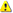 Insert textCritical risks and risk management strategy Describe critical risks, uncertainties or difficulties related to the implementation of your project, and your measures/strategy for addressing them. Indicate for each risk (in the description) the impact and the likelihood that the risk will materialise (high, medium, low), even after taking into account the mitigating measures.Note: Uncertainties and unexpected events occur in all organisations, even if very well-run. The risk analysis will help you to predict issues that could delay or hinder project activities. A good risk management strategy is essential for good project management.Critical risks and risk management strategy Describe critical risks, uncertainties or difficulties related to the implementation of your project, and your measures/strategy for addressing them. Indicate for each risk (in the description) the impact and the likelihood that the risk will materialise (high, medium, low), even after taking into account the mitigating measures.Note: Uncertainties and unexpected events occur in all organisations, even if very well-run. The risk analysis will help you to predict issues that could delay or hinder project activities. A good risk management strategy is essential for good project management.Critical risks and risk management strategy Describe critical risks, uncertainties or difficulties related to the implementation of your project, and your measures/strategy for addressing them. Indicate for each risk (in the description) the impact and the likelihood that the risk will materialise (high, medium, low), even after taking into account the mitigating measures.Note: Uncertainties and unexpected events occur in all organisations, even if very well-run. The risk analysis will help you to predict issues that could delay or hinder project activities. A good risk management strategy is essential for good project management.Critical risks and risk management strategy Describe critical risks, uncertainties or difficulties related to the implementation of your project, and your measures/strategy for addressing them. Indicate for each risk (in the description) the impact and the likelihood that the risk will materialise (high, medium, low), even after taking into account the mitigating measures.Note: Uncertainties and unexpected events occur in all organisations, even if very well-run. The risk analysis will help you to predict issues that could delay or hinder project activities. A good risk management strategy is essential for good project management.Risk NoDescriptionWork package NoProposed risk-mitigation measuresImpact and ambition Define the short, medium and long-term effects of the project.  Who are the target groups? How will the target groups benefit concretely from the project and what would change for them? Insert textCommunication, dissemination and visibility of fundingDescribe the communication and dissemination activities which are planned in order to promote the activities/results and maximise the impact (to whom, which format, how many, etc.). Clarify how you will reach the target groups, relevant stakeholders, policymakers and the general public and explain the choice of the dissemination channels.Describe how the visibility of EU funding will be ensured.Insert textSustainability, long-term impact and continuation Describe the follow-up of the project after the EU funding ends. How will the project impact be ensured and sustained? What will need to be done? Which parts of the project should be continued or maintained? How will this be achieved? Which resources will be necessary to continue the project? How will the results be used?Are there any possible synergies/complementarities with other (EU funded) activities that can build on the project results?Insert textMulti-annual action plan This section concerns the overview of the activities you are planning for the years covered by the EU framework partnership and how they will be implemented.Milestones are control points in the project that help to chart progress. Use them only for major outputs in complicated projects. Otherwise leave the section on milestones empty. Deliverables are project outputs which are submitted to show project progress (any format). Refer only to major outputs. Do not include minor sub-items, internal working papers, meeting minutes, etc. Limit the number of deliverables to max 10-15 for the entire project. You may be asked to further reduce the number before signature of the Framework Partnership Agreement.Group your activities into standard activities (which you repeat each year) and ad hoc activities (which will be implemented only in certain years).  Include only the part of your activities which is eligible under the framework partnership.Multi-annual action plan This section concerns the overview of the activities you are planning for the years covered by the EU framework partnership and how they will be implemented.Milestones are control points in the project that help to chart progress. Use them only for major outputs in complicated projects. Otherwise leave the section on milestones empty. Deliverables are project outputs which are submitted to show project progress (any format). Refer only to major outputs. Do not include minor sub-items, internal working papers, meeting minutes, etc. Limit the number of deliverables to max 10-15 for the entire project. You may be asked to further reduce the number before signature of the Framework Partnership Agreement.Group your activities into standard activities (which you repeat each year) and ad hoc activities (which will be implemented only in certain years).  Include only the part of your activities which is eligible under the framework partnership.Multi-annual action plan This section concerns the overview of the activities you are planning for the years covered by the EU framework partnership and how they will be implemented.Milestones are control points in the project that help to chart progress. Use them only for major outputs in complicated projects. Otherwise leave the section on milestones empty. Deliverables are project outputs which are submitted to show project progress (any format). Refer only to major outputs. Do not include minor sub-items, internal working papers, meeting minutes, etc. Limit the number of deliverables to max 10-15 for the entire project. You may be asked to further reduce the number before signature of the Framework Partnership Agreement.Group your activities into standard activities (which you repeat each year) and ad hoc activities (which will be implemented only in certain years).  Include only the part of your activities which is eligible under the framework partnership.Multi-annual action plan This section concerns the overview of the activities you are planning for the years covered by the EU framework partnership and how they will be implemented.Milestones are control points in the project that help to chart progress. Use them only for major outputs in complicated projects. Otherwise leave the section on milestones empty. Deliverables are project outputs which are submitted to show project progress (any format). Refer only to major outputs. Do not include minor sub-items, internal working papers, meeting minutes, etc. Limit the number of deliverables to max 10-15 for the entire project. You may be asked to further reduce the number before signature of the Framework Partnership Agreement.Group your activities into standard activities (which you repeat each year) and ad hoc activities (which will be implemented only in certain years).  Include only the part of your activities which is eligible under the framework partnership.Multi-annual action plan This section concerns the overview of the activities you are planning for the years covered by the EU framework partnership and how they will be implemented.Milestones are control points in the project that help to chart progress. Use them only for major outputs in complicated projects. Otherwise leave the section on milestones empty. Deliverables are project outputs which are submitted to show project progress (any format). Refer only to major outputs. Do not include minor sub-items, internal working papers, meeting minutes, etc. Limit the number of deliverables to max 10-15 for the entire project. You may be asked to further reduce the number before signature of the Framework Partnership Agreement.Group your activities into standard activities (which you repeat each year) and ad hoc activities (which will be implemented only in certain years).  Include only the part of your activities which is eligible under the framework partnership.Multi-annual action plan This section concerns the overview of the activities you are planning for the years covered by the EU framework partnership and how they will be implemented.Milestones are control points in the project that help to chart progress. Use them only for major outputs in complicated projects. Otherwise leave the section on milestones empty. Deliverables are project outputs which are submitted to show project progress (any format). Refer only to major outputs. Do not include minor sub-items, internal working papers, meeting minutes, etc. Limit the number of deliverables to max 10-15 for the entire project. You may be asked to further reduce the number before signature of the Framework Partnership Agreement.Group your activities into standard activities (which you repeat each year) and ad hoc activities (which will be implemented only in certain years).  Include only the part of your activities which is eligible under the framework partnership.Multi-annual action plan This section concerns the overview of the activities you are planning for the years covered by the EU framework partnership and how they will be implemented.Milestones are control points in the project that help to chart progress. Use them only for major outputs in complicated projects. Otherwise leave the section on milestones empty. Deliverables are project outputs which are submitted to show project progress (any format). Refer only to major outputs. Do not include minor sub-items, internal working papers, meeting minutes, etc. Limit the number of deliverables to max 10-15 for the entire project. You may be asked to further reduce the number before signature of the Framework Partnership Agreement.Group your activities into standard activities (which you repeat each year) and ad hoc activities (which will be implemented only in certain years).  Include only the part of your activities which is eligible under the framework partnership.Multi-annual action plan This section concerns the overview of the activities you are planning for the years covered by the EU framework partnership and how they will be implemented.Milestones are control points in the project that help to chart progress. Use them only for major outputs in complicated projects. Otherwise leave the section on milestones empty. Deliverables are project outputs which are submitted to show project progress (any format). Refer only to major outputs. Do not include minor sub-items, internal working papers, meeting minutes, etc. Limit the number of deliverables to max 10-15 for the entire project. You may be asked to further reduce the number before signature of the Framework Partnership Agreement.Group your activities into standard activities (which you repeat each year) and ad hoc activities (which will be implemented only in certain years).  Include only the part of your activities which is eligible under the framework partnership.Multi-annual action plan This section concerns the overview of the activities you are planning for the years covered by the EU framework partnership and how they will be implemented.Milestones are control points in the project that help to chart progress. Use them only for major outputs in complicated projects. Otherwise leave the section on milestones empty. Deliverables are project outputs which are submitted to show project progress (any format). Refer only to major outputs. Do not include minor sub-items, internal working papers, meeting minutes, etc. Limit the number of deliverables to max 10-15 for the entire project. You may be asked to further reduce the number before signature of the Framework Partnership Agreement.Group your activities into standard activities (which you repeat each year) and ad hoc activities (which will be implemented only in certain years).  Include only the part of your activities which is eligible under the framework partnership.Multi-annual action plan This section concerns the overview of the activities you are planning for the years covered by the EU framework partnership and how they will be implemented.Milestones are control points in the project that help to chart progress. Use them only for major outputs in complicated projects. Otherwise leave the section on milestones empty. Deliverables are project outputs which are submitted to show project progress (any format). Refer only to major outputs. Do not include minor sub-items, internal working papers, meeting minutes, etc. Limit the number of deliverables to max 10-15 for the entire project. You may be asked to further reduce the number before signature of the Framework Partnership Agreement.Group your activities into standard activities (which you repeat each year) and ad hoc activities (which will be implemented only in certain years).  Include only the part of your activities which is eligible under the framework partnership.Multi-annual action plan This section concerns the overview of the activities you are planning for the years covered by the EU framework partnership and how they will be implemented.Milestones are control points in the project that help to chart progress. Use them only for major outputs in complicated projects. Otherwise leave the section on milestones empty. Deliverables are project outputs which are submitted to show project progress (any format). Refer only to major outputs. Do not include minor sub-items, internal working papers, meeting minutes, etc. Limit the number of deliverables to max 10-15 for the entire project. You may be asked to further reduce the number before signature of the Framework Partnership Agreement.Group your activities into standard activities (which you repeat each year) and ad hoc activities (which will be implemented only in certain years).  Include only the part of your activities which is eligible under the framework partnership.Multi-annual action plan This section concerns the overview of the activities you are planning for the years covered by the EU framework partnership and how they will be implemented.Milestones are control points in the project that help to chart progress. Use them only for major outputs in complicated projects. Otherwise leave the section on milestones empty. Deliverables are project outputs which are submitted to show project progress (any format). Refer only to major outputs. Do not include minor sub-items, internal working papers, meeting minutes, etc. Limit the number of deliverables to max 10-15 for the entire project. You may be asked to further reduce the number before signature of the Framework Partnership Agreement.Group your activities into standard activities (which you repeat each year) and ad hoc activities (which will be implemented only in certain years).  Include only the part of your activities which is eligible under the framework partnership.Multi-annual action plan This section concerns the overview of the activities you are planning for the years covered by the EU framework partnership and how they will be implemented.Milestones are control points in the project that help to chart progress. Use them only for major outputs in complicated projects. Otherwise leave the section on milestones empty. Deliverables are project outputs which are submitted to show project progress (any format). Refer only to major outputs. Do not include minor sub-items, internal working papers, meeting minutes, etc. Limit the number of deliverables to max 10-15 for the entire project. You may be asked to further reduce the number before signature of the Framework Partnership Agreement.Group your activities into standard activities (which you repeat each year) and ad hoc activities (which will be implemented only in certain years).  Include only the part of your activities which is eligible under the framework partnership.Standard activities (all years) (n/a for Action Grants FPAs)Standard activities (all years) (n/a for Action Grants FPAs)Standard activities (all years) (n/a for Action Grants FPAs)Standard activities (all years) (n/a for Action Grants FPAs)Standard activities (all years) (n/a for Action Grants FPAs)Standard activities (all years) (n/a for Action Grants FPAs)Standard activities (all years) (n/a for Action Grants FPAs)Standard activities (all years) (n/a for Action Grants FPAs)Standard activities (all years) (n/a for Action Grants FPAs)Standard activities (all years) (n/a for Action Grants FPAs)Standard activities (all years) (n/a for Action Grants FPAs)Standard activities (all years) (n/a for Action Grants FPAs)Standard activities (all years) (n/a for Action Grants FPAs)ActivityActivityObjectiveObjectiveTarget GroupsTarget GroupsHow will it be implemented?(concept & methodology)How will it be implemented?(concept & methodology)Milestones and DeliverablesMilestones and DeliverablesMilestones and DeliverablesLead BeneficiaryLead Beneficiary[Ad hoc a][A]ctivities [Ad hoc a][A]ctivities [Ad hoc a][A]ctivities [Ad hoc a][A]ctivities [Ad hoc a][A]ctivities [Ad hoc a][A]ctivities [Ad hoc a][A]ctivities [Ad hoc a][A]ctivities [Ad hoc a][A]ctivities [Ad hoc a][A]ctivities [Ad hoc a][A]ctivities [Ad hoc a][A]ctivities [Ad hoc a][A]ctivities YearActivityActivityDescriptionDescriptionObjectiveObjectiveTarget GroupsTarget GroupsHow will it be implemented?(concept & methodology)Milestones and DeliverablesMilestones and DeliverablesLead BeneficiaryOPTION for Action Grants FPAs: Multi-annual budget estimate (all years)Give a rough estimate of the overall costs of the action plan for the duration of the EU framework partnership. OPTION for Action Grants FPAs: Multi-annual budget estimate (all years)Give a rough estimate of the overall costs of the action plan for the duration of the EU framework partnership. OPTION for Action Grants FPAs: Multi-annual budget estimate (all years)Give a rough estimate of the overall costs of the action plan for the duration of the EU framework partnership. OPTION for Action Grants FPAs: Multi-annual budget estimate (all years)Give a rough estimate of the overall costs of the action plan for the duration of the EU framework partnership. OPTION for Action Grants FPAs: Multi-annual budget estimate (all years)Give a rough estimate of the overall costs of the action plan for the duration of the EU framework partnership. OPTION for Action Grants FPAs: Multi-annual budget estimate (all years)Give a rough estimate of the overall costs of the action plan for the duration of the EU framework partnership. OPTION for Action Grants FPAs: Multi-annual budget estimate (all years)Give a rough estimate of the overall costs of the action plan for the duration of the EU framework partnership. OPTION for Action Grants FPAs: Multi-annual budget estimate (all years)Give a rough estimate of the overall costs of the action plan for the duration of the EU framework partnership. OPTION for Action Grants FPAs: Multi-annual budget estimate (all years)Give a rough estimate of the overall costs of the action plan for the duration of the EU framework partnership. ParticipantCosts Costs Costs Costs Costs Costs Costs Costs ParticipantA. PersonnelB. SubcontractingC.1 Travel and subsistenceC.2 EquipmentC.3 Other goods, works and servicesD.1 Financial support to third partiesE. Indirect costsTotal costs[name]X EURX EURX EURX EURX EURX EURX EURX EURX EUR[name]X EURX EURX EURX EURX EURX EURX EURX EURX EURTotalOPTION for Operating Grants FPAs: Multi-annual budget estimate Give a rough estimate of your overall costs and income for the duration of the EU framework partnership. Divide your global yearly budget into general costs and costs of specific activities. For the specific activities, distinguish between activities that are eligible under the framework partnership and those that are not.Specify regular income from other sources and estimated income generated by the activities. (No need for a balance of costs and income, since these are only rough estimates and they don’t include the EU operating grant and the beneficiary’s own contribution).OPTION for Operating Grants FPAs: Multi-annual budget estimate Give a rough estimate of your overall costs and income for the duration of the EU framework partnership. Divide your global yearly budget into general costs and costs of specific activities. For the specific activities, distinguish between activities that are eligible under the framework partnership and those that are not.Specify regular income from other sources and estimated income generated by the activities. (No need for a balance of costs and income, since these are only rough estimates and they don’t include the EU operating grant and the beneficiary’s own contribution).OPTION for Operating Grants FPAs: Multi-annual budget estimate Give a rough estimate of your overall costs and income for the duration of the EU framework partnership. Divide your global yearly budget into general costs and costs of specific activities. For the specific activities, distinguish between activities that are eligible under the framework partnership and those that are not.Specify regular income from other sources and estimated income generated by the activities. (No need for a balance of costs and income, since these are only rough estimates and they don’t include the EU operating grant and the beneficiary’s own contribution).OPTION for Operating Grants FPAs: Multi-annual budget estimate Give a rough estimate of your overall costs and income for the duration of the EU framework partnership. Divide your global yearly budget into general costs and costs of specific activities. For the specific activities, distinguish between activities that are eligible under the framework partnership and those that are not.Specify regular income from other sources and estimated income generated by the activities. (No need for a balance of costs and income, since these are only rough estimates and they don’t include the EU operating grant and the beneficiary’s own contribution).OPTION for Operating Grants FPAs: Multi-annual budget estimate Give a rough estimate of your overall costs and income for the duration of the EU framework partnership. Divide your global yearly budget into general costs and costs of specific activities. For the specific activities, distinguish between activities that are eligible under the framework partnership and those that are not.Specify regular income from other sources and estimated income generated by the activities. (No need for a balance of costs and income, since these are only rough estimates and they don’t include the EU operating grant and the beneficiary’s own contribution).OPTION for Operating Grants FPAs: Multi-annual budget estimate Give a rough estimate of your overall costs and income for the duration of the EU framework partnership. Divide your global yearly budget into general costs and costs of specific activities. For the specific activities, distinguish between activities that are eligible under the framework partnership and those that are not.Specify regular income from other sources and estimated income generated by the activities. (No need for a balance of costs and income, since these are only rough estimates and they don’t include the EU operating grant and the beneficiary’s own contribution).OPTION for Operating Grants FPAs: Multi-annual budget estimate Give a rough estimate of your overall costs and income for the duration of the EU framework partnership. Divide your global yearly budget into general costs and costs of specific activities. For the specific activities, distinguish between activities that are eligible under the framework partnership and those that are not.Specify regular income from other sources and estimated income generated by the activities. (No need for a balance of costs and income, since these are only rough estimates and they don’t include the EU operating grant and the beneficiary’s own contribution).OPTION for Operating Grants FPAs: Multi-annual budget estimate Give a rough estimate of your overall costs and income for the duration of the EU framework partnership. Divide your global yearly budget into general costs and costs of specific activities. For the specific activities, distinguish between activities that are eligible under the framework partnership and those that are not.Specify regular income from other sources and estimated income generated by the activities. (No need for a balance of costs and income, since these are only rough estimates and they don’t include the EU operating grant and the beneficiary’s own contribution).OPTION for Operating Grants FPAs: Multi-annual budget estimate Give a rough estimate of your overall costs and income for the duration of the EU framework partnership. Divide your global yearly budget into general costs and costs of specific activities. For the specific activities, distinguish between activities that are eligible under the framework partnership and those that are not.Specify regular income from other sources and estimated income generated by the activities. (No need for a balance of costs and income, since these are only rough estimates and they don’t include the EU operating grant and the beneficiary’s own contribution).OPTION for Operating Grants FPAs: Multi-annual budget estimate Give a rough estimate of your overall costs and income for the duration of the EU framework partnership. Divide your global yearly budget into general costs and costs of specific activities. For the specific activities, distinguish between activities that are eligible under the framework partnership and those that are not.Specify regular income from other sources and estimated income generated by the activities. (No need for a balance of costs and income, since these are only rough estimates and they don’t include the EU operating grant and the beneficiary’s own contribution).CostsCostsCostsCostsCostsIncomeIncomeIncomeIncomeYearGeneral personnel costs (general management and  common services)General running costsCosts of specific  activities (eligible)Costs of specific activities (not eligible)Total global yearly budget (costs)Membership contributions & subscriptionsFinancial contributions by third parties (including funding other than EU operating grant)Income generated by the activities (eligible and non eligible)Total estimated incomeYYYYYYYYYYYYYYYYYYYYTotal Double fundingDouble fundingInformation concerning other EU grants for this project  Please note that there is a strict prohibition of double funding from the EU budget (except under EU Synergies actions). YES/NOWe confirm that to our best knowledge neither the project as a whole nor any parts of it have benefitted from any other EU grant (including EU funding managed by authorities in EU Member States or other funding bodies, e.g. Erasmus, EU Regional Funds, EU Agricultural Funds, European Investment Bank, etc). If NO, explain and provide details.We confirm that to our best knowledge neither the project as a whole nor any parts of it are (nor will be) submitted for any other EU grant (including EU funding managed by authorities in EU Member States or other funding bodies, e.g. Erasmus, EU Regional Funds, EU Agricultural Funds, European Investment Bank, etc). If NO, explain and provide details.HISTORY OF CHANGESHISTORY OF CHANGESHISTORY OF CHANGESVERSIONPUBLICATION  DATECHANGE1.0dd.mm.2021Initial version (new MFF).